Справки  по телефонам: 8-902-87-94-715  WhatsApp, WiberПлавание для взрослых 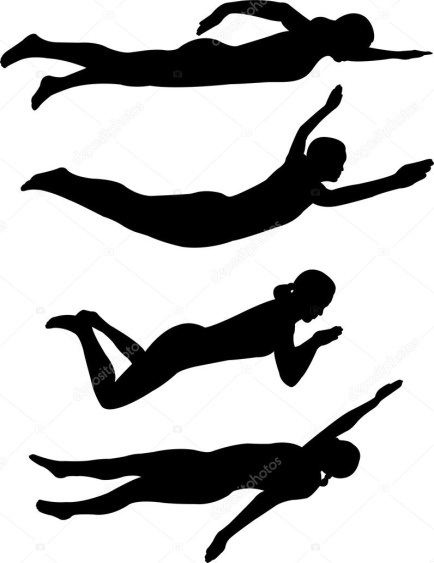 1.  Начальный  уровень                                                                        Обучение спортивными способами плавания.2. Тренировочный уровень                                                  Совершенствования техники плавания.                                       Тренировки  для плавания  по открытой воде(море, озеро, река и т.д.).Расписание занятийПлавание для взрослых 1.  Начальный  уровень                                                                        Обучение спортивными способами плавания.2. Тренировочный уровень                                                  Совершенствования техники плавания.                                       Тренировки  для плавания  по открытой воде(море, озеро, река и т.д.).Расписание занятийПлавание для взрослых 1.  Начальный  уровень                                                                        Обучение спортивными способами плавания.2. Тренировочный уровень                                                  Совершенствования техники плавания.                                       Тренировки  для плавания  по открытой воде(море, озеро, река и т.д.).Расписание занятийПлавание для взрослых 1.  Начальный  уровень                                                                        Обучение спортивными способами плавания.2. Тренировочный уровень                                                  Совершенствования техники плавания.                                       Тренировки  для плавания  по открытой воде(море, озеро, река и т.д.).Расписание занятийДни Начало занятийУровень подготовкиКонтакты тренера ПН17.45                     20.00      2Предварительно созвониться с тренером!    Ташкинов Евгений              8-919-382-53-10ВТ9.30, 10.151,2 Ташкинов ЕвгенийВТ20.00   1,2 Жданова Галина                 8-950-545-70-13                        ср17.45                    18.30   2Предварительно созвониться с тренером!    Ташкинов Евгений              8-919-382-53-10ЧТ9.30,10.1520.001, 21Ташкинов ЕвгенийМаланов Вадим                    8-902-500-29-59ПТ18.30    1Ташкинов Евгений  сб9.30, 11.451Халитов  Юрий                      8-919-392-46-67ВС18.3019.151.2Жданова Галина                    8-950-545-70-13    Индивидуальные занятия по предварительной записи!Индивидуальные занятия по предварительной записи!Индивидуальные занятия по предварительной записи!Индивидуальные занятия по предварительной записи!Стоимость занятийСтоимость занятийСтоимость занятийСтоимость занятийСтоимость занятийУровень 1 Обучение плаванию6000 / 7500 / 90004680 / 54503200 / 4000850Уровень 2Тренировочный уровень3880 / 4850 / 58203090 / 36052340/ 2925650Специальные цены для пенсионеров  (утро и выходные) Специальные цены для пенсионеров  (утро и выходные) Специальные цены для пенсионеров  (утро и выходные) Специальные цены для пенсионеров  (утро и выходные) Специальные цены для пенсионеров  (утро и выходные) Обучение плаванию3000 / 3750 /  45002370/ 27651760 / 2200550Индивидуальные  занятия  по плаванию  1400 Дуэт - занятия для двух человек одновременно  2500Индивидуальные  занятия  по плаванию  1400 Дуэт - занятия для двух человек одновременно  2500Индивидуальные  занятия  по плаванию  1400 Дуэт - занятия для двух человек одновременно  2500Индивидуальные  занятия  по плаванию  1400 Дуэт - занятия для двух человек одновременно  2500Индивидуальные  занятия  по плаванию  1400 Дуэт - занятия для двух человек одновременно  2500